Letter T Unit Contents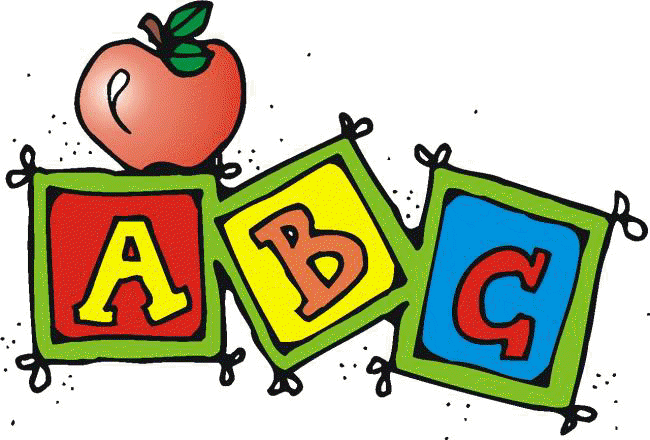 Whole Class Activities Alphabet SongA great way to start your lesson and ease issues and disruptions with transition is to have students sing/listen to an alphabet song.  I used “The Alphabet’s in my Mouth” by Dr. Jean.  Find your favorite ABC chart (good to use the one with Fundations if that is the curriculum you are using) and make a laminated copy for each student.I included one that I used, but any alphabet chart  would workHave them follow along on the chart as the song plays.  Assist as needed.Circle Map (color and BW)14 pages containingDirections78 color picture symbols Scavenger Hunt2 pages containing Directions with differentiation suggestions Letter symbolsPick up the Plates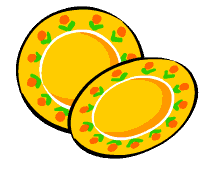 4 pages containing Directions for 2 variationsDifferentiation suggestions24 picture symbols (color and BW)24 lettersCraftStudents will make a tree craft.  Special attention is made to making this as independent an activity as possible for ALL students. Cooking ActivityTerrific TacosPicture recipe (color and BW) with directions and ingredient labels for students to make their very own, individualized soft tacos.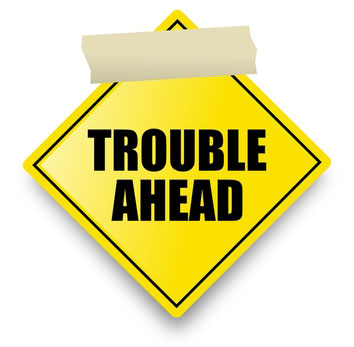 Books  Letter T book19 page pdf book about the letter T.Can print out, laminate and bind OR project onto screen or boardTrouble Social Story 15 page book about how everyone gets in trouble, how to handle it, and how to make good choicesPrintables/Worksheets Individual Circle Map (color and BW)12 picture symbols to cut and paste into a circle mapSorting Activities (color and BW)Sorting template (Use the activity that is at your student’s level)20 picture symbols to sort by initial sound20 letters in different fonts to sort by letterCollage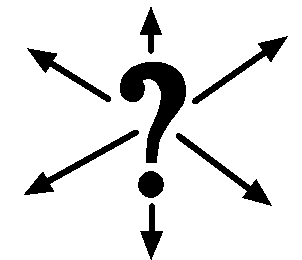 DirectionsUpper case letter templateWhere is the Letter T cut and paste book This is an 11 page book (plus 2 pages of directions) that students cut out prepositions and the letter T in different fonts and pastes in correct locationsLots of visual structure to help increase independenceBook utilizes images starting with letter T to continue to reinforce letter of the week conceptSample Lesson Plan:Day 1TimeActivityMaterialsNotes5 minAlphabet songAlphabet songAlphabet chart (included)5 minRead: T BookPrinted book (included)ORWay to project pdf documentEvery year was different.  Some years my kids took sit and listen while I read the story.  Some years, they needed the extra stimulation of the book begin projected while I read.5 minFundation Sound cardsReview letter of the week as well as previous letters coveredDo only if you currently use this curriculum in your classroom.Reviews sounds letters make10 minClass Circle MapDirections (included)Large class circle mapLetter of the week pictures (included)10 minIndividual Circle MapCircle map (included)Small circle map pictures (included)Fine motor activities are an important part of my student’s day.  It is important that you find the best entry level for each student so they can complete this activity as independently as possiblePre-cut for some studentsProvide adapted scissors as neededPre-glue if needed10 minSong/Video clipLook on youtube  or discovery.comThere are so many options on youtube or other educational websites for songs or short video clips either about the letter of the week of something that starts with that letter